Hei!Raahen lukio järjestää yhdessä Raahen kaupunginkirjaston ja kulttuuriyhdistys Bio Huvimyllyn ystävät ry:n kanssa tapahtuman Filosofia, taide ja hyvä elämä kansainvälisenä filosofian päivänä to 16.11.23. Tapahtuma on suunniteltu ja se toteutetaan yhdessä nuorten kanssa. Tapahtuman ideana on lisätä lukion näkyvyyttä koko kaupungin toimijana, edistää hyvää keskustelukulttuuria ja tukea nuorten osallisuutta ja hyvinvointia. Nuoret itse olivat valitsemassa tapahtuman teemaa. Tapahtumapaikkana on kirjasto. Sen yhteydessä järjestetään myös kahvila, jonka tuotolla tuetaan nuorten ehkäisevää mielenterveystyötä Raahen Psyykeen kautta.Tapahtuman yhteydessä järjestetään  väittelykisa, jonka finaalin tuomareina toimivat kansanedustaja Hanna-Leena Mattila ja OPH:n hyväksymä puhetaidon tutkintojen arvioitsija Paula Salo. Väittelykisaan osallistuu Raahen lukion kahden joukkueen lisäksi  lisäksi joukkueet Pyhäjoen lukiosta ja Madetojan musiikkilukiosta.Tapahtumaan on saatu mukaan mielenkiintoisia vieraita:Max Ryynänen (Aaltoyliopiston visuaalisen kulttuurin lehtori)  saapuu kertomaan elokuvan kehollisesta kokemuksesta, Tomi Kiilakoski Nuorisotutkimusseurasta alustaa Nuorten hyvinvoinnista, osallisuudesta ja teknologiastaOnerva Kiianlinna (väitöskirjatutkija Helsingin yliopisto) kertoo, miksi ihmisille muodostui taito tehdä esteettisiä arvostelmiaTatu Hirvonen pitää elokuvapajan lukiolaisille Lumiere-tekniikallaIllan päätteeksi katsomme vielä elokuvan Everything, Everywhere, All at Once ja käymme siitä paneelikeskustelua.Elokuvan ikäraja on 16. Paikalla katsomassa on myös aikuisia ja opettajia. Mukaan otetut ryhmä ovat kaikki jo 16 vuotta täyttäneitä, mutta elokuvan katsomiseen osallistuminen on vapaaehtoista.Tapahtumasta enemmän, tapahtuman Pedanet-sivuilta Puuhakkain ja innostunein terveisin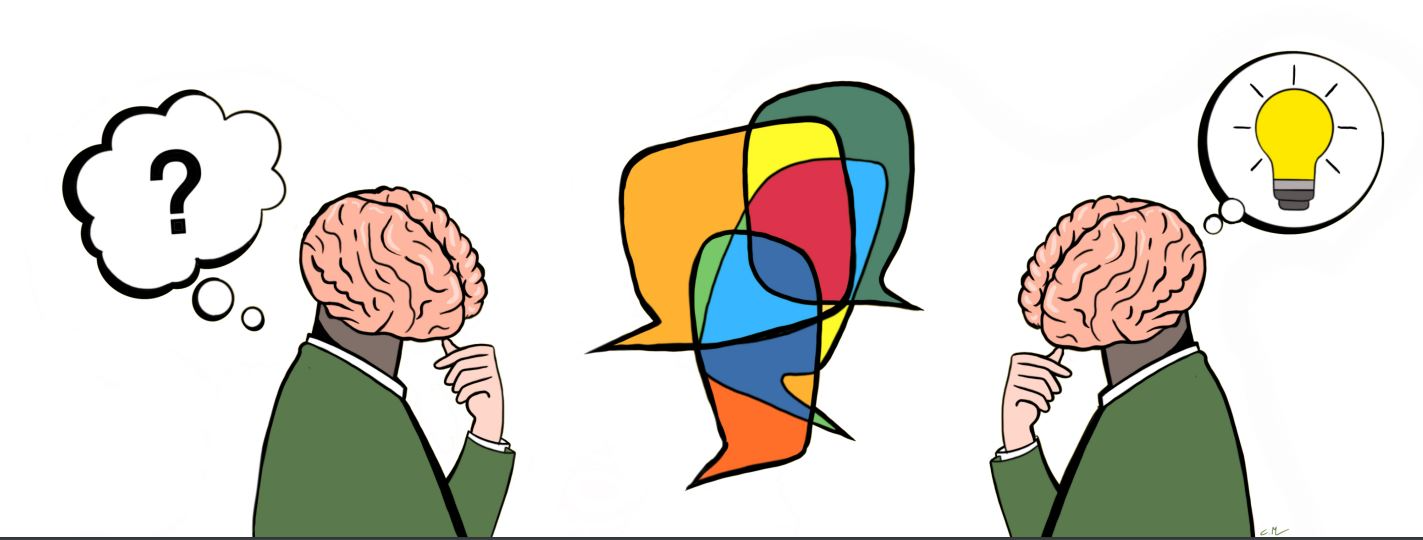 Päivi KippolaRaahen lukion UE, PS, FI, ET lehtoriMerikatu 1 92100 Raahep. 040-5459 238